Smlouva o zajištění školy v příroděuzavřená v souladu s§ 1746 odst. 2 zákona č. 89/2012 Sb., občanský zákoník Níže uvedeného dne, měsíce a roku uzavřeliNázev: Adresa: IČ:Základní a mateřská škola U školské zahradyU Školské zahrady 1030/4, Praha 8 - Kobylisy, 182 00 60461837Telefonní číslo (pevná linka): 284 680 367 bankovní  spojení: 2000842389/0800zastoupená Oméno, funkce) : M gr. Věra Staňková, ředitelka školy (dále jen „Škola")aSportlines a.s. - středisko volného časuAdresa:	Květnového vítězství 938/ 79, 149 00, Praha  4IČ:	05328993DIČ:	CZ05328993bankovní spojení: 94-4238150349/0800 zastoupená:	 (dále jen „Dodavatel")Smlouva o zajištění školy v přírodě (dále jen „Pobyt")Předmět smlouvyPředmětem této smlouvy je zajištění Pobytu a dalších níže specifikovaných služeb v souladu se zákonem č. 258/2000Sb., o ochraně veřejného zdraví a o změně některých souvisejících předpisů, ve znění pozdějších předpisů, vyhlášky č. 106/2001Sb., o hygienických požadavcích na zotavovací akce pro děti, ve znění pozdějších předpisů a vyhlášky č. 410/2005 Sb., o hygienických požadavcích na prostory a provoz zařízení a provozoven pro výchovu a vzdělávání dětí a mladistvých, ve znění pozdějších předpisů .Místo a doba pobytu, ubytování a počet lůžek, stravování Termín:	13. -17. s. 2024Místo konání:	Chata Bramberk, Lučany nad Nisou 493468 44 Lučany n. Nisou(dále jen "Provozovatel")Doprava:Dopravu zajišťuje Dodavatel.Autobus bude přistaven na adresu U Školské zahrady 1030/4, Praha 8- Kobylisy, přistavení autobusu v den odjezdu, tj. 13. s. 2024 v 8:30.Odjezd z místa ubytování 17. S. 2024 v cca 10:00. (Cesta trvá cca 2 - 2,5 hod.)Počet účastníků:Předběžný počet žáků:Program školy v přírodě: Hrdinové současnostiDodavatel se zavazuje zajistit hlídání dětí a program od 13:00 hodin do večerky. Dále pak od večerky do budíčku noční hlídání v podobě noční pohotovosti.Noční pohotovostí se rozumí:určení odpovědné osoby/ osob, které budou během noci namátkově kontrolovat pokoje dětí vyznačení pokoje/ -ů, kam se děti mohou v případě potřeby obrátitUbytování:pokoje s vlastním sociálním zařízením. Ubytování s přihlédnutím k tomu, že jedou skupiny, které se nedají sloučit - chlapci a dívky, popř. žáci různých ročníků.Stravování:Stravování bude zajištěno v pravidelných časech 5x denně. Současně bude zajištěn celodenní pitný režim.Stravování začíná obědem v den příjezdu a končí snídaní a svačinou v den odjezdu (svačinou se rozumí běžná denní svačina, nikoliv balíček na cestu -je   tuto skutečnost nutné hlásit s předstihem. V případě bezlepkové diety je nutné informovat rodiče   o tom, ze je potřeba s sebou dítěti přibalit tyto ingredience: bezlepkové pečivo, bezlepkové přílohy a bezlepkové sladkosti. Skladba jídelníčku může být písemně dohodnuta mezi Školou a Dodavatelem nejpozději 20 dnů před začátkem pobytu. Změna jídelníčku je vyhrazena Provozovatelem. Všechny změny budou hlášeny s předstihem vedoucímu pobytu ze strany  školy.Cena za pobyt žáka s programem činí 6 710 Kč. Tato cena je zaručena při dodržení výše uvedeného  předběžného počtu žáků s tolerancí 4 žáci. Při změně počtu žáků mimo uvedenou toleranci bude cena  přepočítána.Cena za pobyt zahrnuje: dopravu, ubytování, stravu 5x denně (vč. pitného režimu), instruktory, odpolední a večerní program dle zvolené varianty, materiální vybavení, zdravotníka, plně vybavenou lékárničku, ubytování a stravu pro daný počet pedagogů (2), pojištění storna pobytu v případě nemoci, noční hlídání   do půlnoci.Pojištění na storno pobytu v případě nemoci znamená, že při neúčasti žáka na pobytu ze zdravotních důvodů mu bude na základě lékařské zprávy vrácena pojišťovnou částka ve výši 80 % ze storno poplatku uvedeného v této  smlouvě.Cena za pobyt nezahrnuje: úrazové pojištění a pojištění odpovědnosti 3. osobě, odpolední a večerní program dle zvolené varianty, materiální vybavení, noční hlídaní od půlnoci do budíčku v podobě dalšího instruktora určeného pouze pro tuto činnost, opékání buřtů. Opékání buřtů může být zahrnuto v ceně v případě, že bude zvoleno jako večeře. Takto zvolené variantě bude předcházet hutná polévka a spolu s buřty bude servírováno pečivo a zelenina. V případě buřtů navíc činí cena 35Kč/osoba.Celková cena za pobyt činí 43 x 6 710 Kč. Tato služba je osvobozena od DPH podle §57 odst. 1 písmeno b, zákona o DPH.Storno podmínkyV případě, že klesne počet žáků pod toleranci uvedeného počtu, nabývají platnosti následující storno podmínky z ceny pobytu žáka (minimálně však 2 500 Kč).50 % z ceny pobytu žáka při zrušení účasti do 14 dnů před zahájením pobytu 70 % z ceny pobytu žáka při zrušení účasti do 7 dnů před zahájením pobytu100 % z ceny pobytu žáka při zrušení účasti do 3 dnů a méně před zahájením pobytuZdravotní důvod (nutné doložit kopii lékařské zprávy  ):Při onemocnění žáka před odjezdem, bude žákovi na základě potvrzení od lékaře vrácena částka za pobyt snížená o částku 2 500 Kč. Nejzazší termín pro vystavení lékařské zprávy je datum odjezdu na Pobyt.Pojišťovna na základě lékařské zprávy poté vyplatí žákovi 80 % z výše storno poplatku.Při onemocnění nebo úrazu žáka v průběhu pobytu, bude žákovi vrácena částka za příslušný počet nocí, které zbývaly do konce pobytu ve výši 600 Kč za každou tuto noc. Nepočítá se pak první noc neúčasti na Pobytu.Při odjezdu z jiných důvodů se částka nevrací, pokud není domluveno jinak přímo na místě a potvrzeno na formuláři. Do 10 dnů od ukončení pobytu zašle Dodavatel Škole návrh vyúčtování na základě skutečných počtů dětí (tabulka ubytovaných  osob podepsaná  školou, hotelem a Dodavatelem  na místě)  a podmínek  ve smlouvě. Po schválení  vyúčtovánízašle Dodavatel Škole daňový doklad.Způsob úhrady si smluvní strany dohodly tak, že:první platba za pobyt s programem ve výši 2 500 Kč/dítě bude zaplacena rodiči na účet školy do 5.1.2023druhá platba za pobyt s programem ve výši 2 500 Kč/dítě bude zaplacena rodiči na účet školy do 4.3.2024doplatek za pobyt s programem ve výši 1 710  Kč/dítě bude zaplacen rodiči na účet školy do  26.4.2024Práva a povinnosti smluvních stran:Dodavatel je povinen zajistit, aby místo pobytu žáků Školy splňovalo veškeré hygienické, bezpečností a požární předpisy ubytovacího a stravovacího zařízení a podmínky pro zabezpečení výchovy a výuky dle platných právních  předpisů.Dodavatel je povinen připravit na pokojích před začátkem pobytu lůžkoviny povlečení, které si  samostatně  provedou žáci Školy spolu s pedagogy. V případě potřeby budou k dispozici instruktoři  Dodavatele.Škola je povinna zajistit si nahlášení pobytu na hygienickou stanici pomocí dokumentů, které budou připraveny Dodavatelem. Nahlášení pobytu u lékaře v místě konání zajišťuje  Dodavatel.Dodavatel je povinen zabezpečit řádný úklid všech poskytnutých prostor.Dodavatel jako poskytovatel dopravy odpovídá za škodu na zdraví nebo věci podle ustanovení občanského zákoníku o náhradě škody způsobené provozem dopravních prostředků, která vznikne při přepravě žáků ze Školy do místa ubytování a zpět z místa ubytování do Školy.Žáci Školy jsou povinni řídit se pokyny pracovníků a instruktorů Dodavatele a dodržovat odsouhlasený program, dodržovat  ubytovací  řád platný  v místě objektu,  kde je realizován  Pobyt.  V případě  závažného  narušování  programu     čiprůběhu Pobytu je Dodavatel oprávněn navrhnout Škole ukončení Pobytu žáka s tím, že tento žák ztrácí nárok na další služby stejně tak nárok na úhradu nevyužitých  služeb.Dodavatel neodpovídá za škody způsobené žáky Školy, které byly způsobeny v dopravním prostředku nebo v ubytovacím aj. zařízení, kde došlo k čerpání služby zajištěné dle  smlouvy.Škola je povinna předat Dodavateli po skončení pobytu všechny užívané prostory a věci, které užívala, ve stavu, v jakém je převzala, s přihlédnutím  k běžnému  opotřebení.Škodu vzniklou na majetku Dodavatele je povinen uhradit žák, resp. rodič žáka, který prokazatelně škodu způsobil.Dodavatel jako Zpracovatel poskytnutých osobních údajů bude používat získané údaje pouze za účelem zajištění výše uvedeného pobytu a pouze po dobu nezbytně nutnou k jeho realizaci. Osobní údaje budou zpracovávány  ve smyslu zákona  č. 110/2019 Sb. o zpracování osobních údajů, dle nařízení Evropského parlamentu a Rady (EU) 2016/679 z 27.4.2016 o ochraně fyzických osob.Dodavatel je oprávněn přiměřeně upravit cenu pobytu s ohledem na aktuální situaci (zvýšení/ snížení cen energií, pohonných  hmot,  potravin atd.).Odpovědnost za žáky má škola po celou dobu pobytu. Organizační odpovědnost za program má Dodavatel a je oprávněn provádět operativní zrněny programu v průběhu pobytu, pokud z vážných důvodů není možné původně dohodnutý program dodržet. V takovém případě je Dodavatel povinen zabezpečit náhradní program. Organizační odpovědnost za děti má Dodavatel po celou dobu programu. Bližší specifikace  programu  jsou součástí přílohy č. 1 této  smlouvy.Odstoupení od smlouvyV případech touto smlouvou  výslovně  neupravených  se odstoupení od smlouvy řídí§ 2001 občanského  zákoníku.V případě odstoupení od smlouvy jsou smluvní strany povinny provést vypořádání dosavadního provedeného plnění podle této smlouvy s tím , že Dodavateli náleží odměna za plnění uskutečněné do zániku smlouvy odstoupením, podle podmínek uvedených v této smlouvě.Škola má právo na odstoupení od smlouvy bez uplatnění jakýchkoliv storno podmínek v případě zrušení pobytu Dodavatelem nebo při závažné změně programu, místa ubytování, způsobu přepravy a ceny Pobytu bez předchozího písemného upozornění.  Dodavatel je v tomto případě povinen vrátit  zaplacenou  zálohu do 30 dnů ode dne   odstoupení.V případě zrušení pobytu z důvodu vládních nařízení budou strany jednat o náhradním termínu. Záloha v tomto případě zůstane uložena u Dodavatele a bude použita pro Pobyt v novém termínu.Závěrečná ujednáníSmluvní strany berou na vědomí, že smlouva podléhá povinnosti uveřejnění v registru smluv vedeném Ministerstvem vnitra ČR. Z důvodu ochrany „know how" Dodavatele, budou některé údaje ve smlouvě skryty a takto upravená smlouva bude zaslána Škole v elektronické podobě. Ve Škole bude poté uložena celá verze smlouvy podepsaná oběma stranami.Právní vztahy touto smlouvou neupravené se řídí příslušnými obecně platnými právními předpisy, zejména příslušnými  ustanoveními občanského zákoníku.Případné změny a doplňky této smlouvy v době její účinnosti lze provádět pouze po dohodě smluvních stran, výlučně písemnými vzestupně číslovanými dodatky oboustranně podepsanými oprávněnými zástupci obou smluvních stran na jedné listině.Tato smlouva se sepisuje ve dvou vyhotoveních, z nichž každé má hodnotu originálu. Každá smluvní strana obdrží jedno vyhotovení.V případě, že se změnou právních předpisů stane některé ustanovení neplatné, pak toto ustanovení se stane neúčinné, avšak ostatní ustanovení této smlouvy zůstanou v platnosti. Neplatné ustanovení pak smluvní strany nahradí jiným nejvíce odpovídajícím  neplatnému  ustanovení.Smluvní strany nepřebírají riziko zrněny okolností ve smyslu§ 1765 odst. 2 občanského zákoníku.Smluvní strany po přečtení této smlouvy prohlašují, že tato smlouva byla sepsána dle jejich pravé a svobodné vůle a na důkaz toho připojují svoje vlastnoruční podpisy.Základni škola a matetská škola,182 00 Praha 8 • Kobylisy1CO: I04t1837 Tel.Itu: 214 880V Praze dne:	,/J./ť'J{ . ÚJ'lJ	V Praze dne: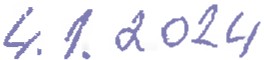 Škola	Dodavatel.I.'Žáci434.A, 5.BPedagogové33 ženy+ 3 děti